§18140.  Tank installer1.  Scope of license.  A tank installer’s privileges to practice are restricted to installing outside residential heating oil tanks at manufactured housing as defined by Title 10, section 9002, subsection 7, paragraph A.[PL 2017, c. 210, Pt. I, §5 (AMD).]2.  Issuance of license.  The following provisions govern the issuance of a tank installer's license.A.  A tank installer’s license may be issued to:(1)  A licensed manufactured housing mechanic as defined in Title 10, section 9002; or(2)  The owner of a manufactured housing dealership for the purpose of installing heating oil tanks at manufactured housing that has been sold by the owner.  The license is revoked upon the owner ceasing to operate as a manufactured housing dealer.  [PL 2017, c. 210, Pt. I, §5 (AMD).]B.  A tank installer’s license may be issued jointly to a licensed manufactured housing dealer, as defined in Title 10, section 9002, and an individual employee of the dealer who is named as the corecipient of the joint tank installer's license.  The corecipient dealer and employee are restricted to installing heating oil tanks at manufactured housing that was sold by the dealer.  The joint tank installer's license is revoked upon termination of the employee named as the corecipient of the joint tank installer's license from the employ of the dealer.  [PL 2017, c. 210, Pt. I, §5 (AMD).][PL 2017, c. 210, Pt. I, §5 (AMD).]3.  Professional qualifications.  A tank installer must provide satisfactory evidence to the board of completion of a board-approved training program of at least 4 hours for proper installation of an outside oil tank.[PL 2017, c. 210, Pt. I, §5 (AMD).]SECTION HISTORYPL 2009, c. 344, Pt. C, §3 (NEW). PL 2009, c. 344, Pt. E, §2 (AFF). PL 2017, c. 210, Pt. I, §5 (AMD). The State of Maine claims a copyright in its codified statutes. If you intend to republish this material, we require that you include the following disclaimer in your publication:All copyrights and other rights to statutory text are reserved by the State of Maine. The text included in this publication reflects changes made through the First Regular and Frist Special Session of the 131st Maine Legislature and is current through November 1, 2023
                    . The text is subject to change without notice. It is a version that has not been officially certified by the Secretary of State. Refer to the Maine Revised Statutes Annotated and supplements for certified text.
                The Office of the Revisor of Statutes also requests that you send us one copy of any statutory publication you may produce. Our goal is not to restrict publishing activity, but to keep track of who is publishing what, to identify any needless duplication and to preserve the State's copyright rights.PLEASE NOTE: The Revisor's Office cannot perform research for or provide legal advice or interpretation of Maine law to the public. If you need legal assistance, please contact a qualified attorney.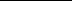 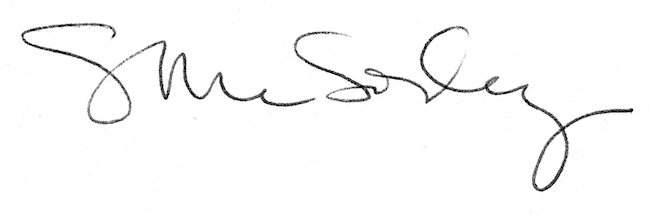 